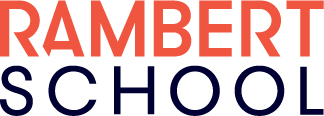 PERSONAL INFORMATIONGiven Names  			Surname Permanent Address Postcode Telephone Number 		Mobile Number Email Address 			Date of Birth 		
DANCE EXPERIENCE 
Dance School: 			Dance Level: 
Primary Dance Teacher: 	Dance Teacher Email: WORKSHOP PREFERENCE Preferred Workshop Location (Brisbane/Sydney/Melbourne/Auckland): 		Workshop places are strictly subject to availability and will be assigned on a first come, first serve basis, after the audition places have been filled. 

Any applicants accepted on to the workshop will be required to pay a workshop fee of $40 AUD/NZD via international bank transfer. We will send you further information if you gain a place on the workshop. 

Completed application forms should be returned to admin@rambertschool.org.uk by Monday 3rd February 2020, at the latest.